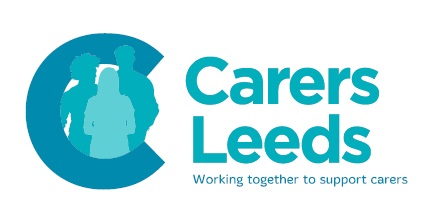 Office Administrative AssistantHours:  		14 hours per week, over 2 days 		Salary: 		£17,681 to £18,672	 Contract: 		Permanent Closing date:  	12pm, Monday 28 October 2019	Interview date:  	W/c 4 November 2019The role is to provide office administrative support services to Carers Leeds, a major charity in Leeds which provides support for unpaid carers in the city.  The role is front of house, supporting our customer service and our office administration.  
This includes: Reception cover Meeting and greeting visitorsCoordinating meetings and eventsTraining and supporting reception volunteersDealing with office processes – mail, equipment, stationaryLeading on the administration of specific projects Excellent terms and conditions including:25 days holiday pro rataDC Pension SchemeGreat working environment     For an application pack please visit http://www.carersleeds.org.uk/vacancies

To apply please submit:A completed application form (No Agencies, CVs will not be accepted)A completed Equal Opportunities monitoring form, which is anonymous and will be separated from your application form upon receiptPlease email complete applications to: jobs@carersleeds.org.uk.  Or post to: Carers Leeds, 6-8 The Headrow, Leeds, LS1 6PT
An enhanced DBS check will be required.  

Carers Leeds celebrates diversity and is a LGBT friendly organisation.  We welcome applications from all sections of the community.  Application forms only, no CVs
 
Carers Leeds is a Limited Company Registered No. 3242065 
Registered Charity No. 1058706